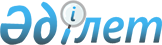 О внесении изменения в приказ Министра труда и социальной защиты населения Республики Казахстан от 19 июня 2018 года № 260 "Об утверждении Правил осуществления мониторинга создания рабочих мест центральными и местными исполнительными органами, ответственными за реализацию государственных и правительственных программ, предоставления сведений о создании рабочих мест"Приказ Министра труда и социальной защиты населения Республики Казахстан от 30 июня 2022 года № 231. Зарегистрирован в Министерстве юстиции Республики Казахстан 30 июня 2022 года № 28659
      ПРИКАЗЫВАЮ:
      1. Внести в приказ Министра труда и социальной защиты населения Республики Казахстан от 19 июня 2018 года № 260 "Об утверждении Правил осуществления мониторинга создания рабочих мест центральными и местными исполнительными органами, ответственными за реализацию государственных и правительственных программ, предоставления сведений о создании рабочих мест" (зарегистрирован в Реестре государственной регистрации нормативных правовых актов под № 17198) следующее изменение:
      правила осуществления мониторинга создания рабочих мест центральными и местными исполнительными органами, ответственными за реализацию государственных и правительственных программ, предоставления сведений о создании рабочих мест, утвержденные указанным приказом изложить в новой редакции согласно приложению к настоящему приказу.
      2. Департаменту занятости населения Министерства труда и социальной защиты населения Республики Казахстан в установленном законодательством порядке обеспечить:
      1) государственную регистрацию настоящего приказа в Министерстве юстиции Республики Казахстан;
      2) размещение настоящего приказа на официальном интернет-ресурсе Министерства труда и социальной защиты населения Республики Казахстан после его официального опубликования;
      3) в течение десяти рабочих дней после государственной регистрации настоящего приказа представление в Департамент юридической службы Министерства труда и социальной защиты населения Республики Казахстан сведений об исполнении мероприятий, предусмотренных подпунктами 1) и 2) настоящего пункта.
      3. Контроль за исполнением настоящего приказа возложить на курирующего вице-министра труда и социальной защиты населения Республики Казахстан.
      4. Настоящий приказ вводится в действие по истечении десяти календарных дней после дня его первого официального опубликования.
      "СОГЛАСОВАН"Агентство по стратегическомупланированию и реформамРеспублики Казахстан
      "СОГЛАСОВАН"Министерство сельского хозяйстваРеспублики Казахстан
      "СОГЛАСОВАН"Министерство индустриии инфраструктурного развитияРеспублики Казахстан
      "СОГЛАСОВАН"Министерство национальной экономикиРеспублики Казахстан
      "СОГЛАСОВАН"Министерство энергетикиРеспублики Казахстан
      "СОГЛАСОВАН"Министерство здравоохраненияРеспублики Казахстан
      "СОГЛАСОВАН"Министерство просвещенияРеспублики Казахстан
      "СОГЛАСОВАН"Министерство наукии высшего образованияРеспублики Казахстан
      "СОГЛАСОВАН"Министерство информациии общественного развитияРеспублики Казахстан
      "СОГЛАСОВАН"Министерство экологии, геологиии природных ресурсовРеспублики Казахстан
      "СОГЛАСОВАН"Министерство цифрового развития, инновацийи аэрокосмической промышленностиРеспублики Казахстан
      "СОГЛАСОВАН"Министерство торговли и интеграцииРеспублики Казахстан
      "СОГЛАСОВАН"Министерство культуры и спортаРеспублики Казахстан Правила осуществления мониторинга создания рабочих мест центральными и местными исполнительными органами, ответственными за реализацию государственных и правительственных программ, предоставления сведений о создании рабочих мест Глава 1. Общие положения
      1. Настоящие Правила осуществления мониторинга создания рабочих мест центральными и местными исполнительными органами, ответственными за реализацию государственных и правительственных программ, предоставления сведений о создании рабочих мест (далее – Правила) разработаны в соответствии с подпунктом 26-2) статьи 7 Закона Республики Казахстан "О занятости населения" и определяют порядок осуществления мониторинга создания рабочих мест центральными и местными исполнительными органами.
      2. Основные понятия, используемые в настоящих Правилах:
      1) местный исполнительный орган (акимат) – коллегиальный исполнительный орган, возглавляемый акимом области, городов республиканского значения и столицы, района (города областного значения), осуществляющий в пределах своей компетенции местное государственное управление и самоуправление на соответствующей территории;
      2) государственный информационный портал "Электронная биржа труда" (далее – Электронная биржа труда) – информационная система, содержащая единую информационную базу рынка труда;
      3) рабочее место – место постоянного или временного нахождения работника при выполнении им трудовых обязанностей в процессе трудовой деятельности;
      4) уполномоченный орган по вопросам занятости населения – центральный исполнительный орган, осуществляющий руководство и межотраслевую координацию в сфере занятости населения в соответствии с законодательством Республики Казахстан. Глава 2. Порядок осуществления мониторинга создания рабочих мест центральными и местными исполнительными органами, реализуемые национальные проекты, планы развития, проекты, реализуемые субъектами частного предпринимательства за счет собственных средств, а также предоставления сведений о создании рабочих мест Параграф 1. Порядок осуществления мониторинга создания рабочих мест, предоставления сведений о создании рабочих мест, создаваемых в рамках национальных проектов и планов развития
      3. Мониторинг создания рабочих мест осуществляется на двух уровнях:
      1) региональном уровне – местными исполнительными органами, ответственными за реализацию национальных проектов и планов развития;
      2) республиканском уровне – центральными государственными органами, ответственными за реализацию национальных проектов.
      4. Центральные государственные органы, ответственные за реализацию национальных проектов, и национальные управляющие холдинги, национальные холдинги, национальные компании, реализующие проекты, финансируемые за счет собственных средств:
      1) ежегодно до 20 ноября года, предшествующего плановому году, совместно с местными исполнительными органами, формируют плановые показатели по созданию рабочих мест в проектах, реализуемых в рамках национальных проектов, предусмотренных в планах развития национальных управляющих холдингов, национальных холдингов и национальных компаний на предстоящий отчетный год в разрезе областей, городов республиканского значения, столицы, районов (городов областного значения) и по видам экономической деятельности;
      2) ежегодно до 20 декабря года, предшествующего плановому году, представляют сведения о плановых показателях по созданию рабочих мест в проектах, реализуемых в рамках национальных проектов, предусмотренных в планах развития национальных управляющих холдингов, национальных холдингов и национальных компаний, на предстоящий отчетный год в разрезе областей, городов республиканского значения, столицы в уполномоченный орган по вопросам занятости населения согласно приложению 1 к настоящим Правилам.
      5. Местные исполнительные органы, реализуемые национальные проекты и планы развития:
      1) ежегодно до 5 января отчетного года утверждают (актуализируют) региональные карты создания рабочих мест в разрезе национальных проектов, Планов развития;
      2) ежегодно до 15 января отчетного года представляют сведения о плановых показателях по созданию рабочих мест в проектах, реализуемых в рамках национальных проектов и планов развития в уполномоченный орган по вопросам занятости населения по форме согласно приложению 2 к настоящим Правилам.
      Рабочие места, реализация которых планируется одновременно в рамках национальных проектов и планов развития, отражаются как реализуемые в рамках национальных проектов.
      6. Местные исполнительные органы в соответствии с подпунктом 1 пункта 2 статьи 28 Закона Республики Казахстан "О занятости населения" организуют работу с работодателями, реализующие проекты в рамках национальных проектов и планов развития по размещению сведений о вакантных рабочих местах.
      7. Трудоустройство граждан на создаваемые рабочие места в рамках национальных проектов и планов развития осуществляется посредством Электронной биржи труда или через центры занятости населения.
      При этом местные исполнительные органы и работодатели обеспечивают не менее 15 процентов от созданных рабочих мест в рамках национальных проектов и планов развития, трудоустройство безработных, зарегистрированных в центрах занятости населения.
      8. Проведение мониторинга создания рабочих мест включает в себя:
      1) сбор и обобщение информации о создании рабочих мест;
      2) сверку информации о трудоустройстве на созданные рабочие места с данными информационных систем о внесенных обязательных пенсионных взносах и социальных отчислений;
      3) анализ информации о создании рабочих мест;
      4) использование результатов анализа создания рабочих мест для принятия управленческих решений в области занятости населения на центральном и местном уровнях.
      9. Центральные государственные органы, местные исполнительные органы, и национальные управляющие холдинги, национальные холдинги, национальные компании осуществляют мониторинг по созданным рабочим местам в проектах, реализуемых в рамках национальных проектов и планов развития посредством интегрированной карты "Мониторинг создания рабочих мест" (далее – Интегрированная карта).
      10. Уполномоченный орган по вопросам занятости населения ежемесячно к 10 числу месяца, следующего за отчетным периодом, автоматически формирует отчет о создании рабочих мест в рамках реализации национальных проектов и планов развития по формам согласно приложениям 3 и 4 к настоящим Правилам. Параграф 2. Порядок осуществления мониторинга рабочих мест, предоставления сведений о создании рабочих мест, создаваемых субъектами частного предпринимательства
      11. Целевой индикатор по созданию новых рабочих мест субъектами частного предпринимательства в разрезе районов и городов областного значения определяется из расчета 1 (один) процент от численности населения трудоспособного возраста по каждому району и городу областного значения.
      12. Источником информации о количестве населения трудоспособного возраста в разрезе районов и городов являются статистические данные, формируемые уполномоченным органом в сфере государственной статистической деятельности.
      13. Целевой индикатор устанавливается один раз в год по итогам формирования статистических данных в разрезе районов и городов областного значения.
      14. Уполномоченный орган в сфере занятости населения до 25 февраля отчетного года на основе статистических данных о населении трудоспособного возраста осуществляет расчет целевых индикаторов в разрезе районов и городов областного значения и направляет их местным исполнительным органам областей, городов республиканского значения, столицы.
      15. Учет новых рабочих мест осуществляется на основе сбора сведений из информационных систем уполномоченного органа в сфере занятости населения по впервые созданным (зарегистрированным) юридическим лицам и (или) индивидуальным предпринимателям и по внесенными ими обязательных пенсионных взносов и социальных отчислений за трудоустроенных работников.
      16. Местные исполнительные органы осуществляют мониторинг по созданным рабочим местам посредством Интегрированной карты.
      17. Уполномоченный орган по вопросам занятости населения ежемесячно к 10 числу месяца, следующего за отчетным периодом, формирует отчет о создании рабочих мест субъектами частного предпринимательства в разрезе областей, городов республиканского значения, столицы, районов, городов областного значения посредством Интегрированной карты по форме согласно приложению 5 к настоящим Правилам.
      Отчетный период 20___ год
      Индекс: КРМ-1
      Периодичность: ежегодная
      Представляет: Центральные государственные органы, ответственные за реализацию национальных проектов, и национальные управляющие холдинги, национальные холдинги, национальные компании, реализующие проекты, финансируемые за счет собственных средств совместно с местными исполнительными органами,
      Куда представляется: в уполномоченный орган по вопросам занятости населения
      Срок представления: ежегодно до 20 декабря текущего года Сведения о плановых показателях по созданию рабочих мест в проектах, реализуемых в рамках национальных проектов, планов развития
      По _________________________________________________ (наименование национального проекта) Пояснение по заполнению формы, предназначенной для сбора административных данных о плановых показателях по созданию рабочих мест в проектах, реализуемых в рамках национальных проектов, планов развития Глава 1. Общие положения
      1. Центральные государственные органы, ответственные за реализацию национальных проектов, и национальные управляющие холдинги, национальные холдинги, национальные компании, реализующие проекты, финансируемые за счет собственных средств, ежегодно до 20 декабря года, предшествующего плановому году, представляет сведения о плановых показателях по созданию рабочих мест в проектах, реализуемых в рамках национальных проектов, планов развития, на предстоящий отчетный год в разрезе областей, городов республиканского значения, столицы в уполномоченный орган по вопросам занятости населения.
      2. Сведения подписывает первый руководитель или лицо, исполняющее его обязанности. Глава 2. Пояснение по заполнению формы
      3. В графе 1 указывается порядковый номер.
      4. В графе 2 указывается наименование области, города республиканского значения, столицы.
      5. В графе 3 указывается количество реализуемых проектов.
      6. В графе 4 указывается общее количество создаваемых рабочих мест в рамках реализации проектов.
      7. В графе 5 указывается количество создаваемых временных рабочих мест в рамках реализации проектов.
      8. В графе 6 указывается количество создаваемых постоянных рабочих мест в рамках реализации проектов.
      9. В графе 7 указывается выделенная сумма из республиканского бюджета на реализацию проектов.
      10. В графе 8 указывается выделенная сумма из местного бюджета на реализацию проектов.
      Отчетный период ____ 20___ года
      Индекс: КРМ-2
      Периодичность: ежегодная
      Представляет: Местные исполнительные органы, ответственные за реализацию национальных проектов и планов развития
      Куда представляется: в уполномоченный орган по вопросам занятости населения
      Срок представления: ежегодно до 15 января отчетного года Сведения о плановых показателях по созданию рабочих мест в проектах, реализуемых в рамках национальных проектов и планов развития
      продолжение таблицы
      продолжение таблицы
      продолжение таблицы
      Продолжение таблицы Пояснение по заполнению формы, предназначенной для сбора административных данных о плановых показателях по созданию рабочих мест в проектах, реализуемых в рамках национальных проектов и планов развития Глава 1. Общие положения
      1. Местный исполнительный орган области (города республиканского значения, столицы) ежегодно до 15 января отчетного года представляет сведения о плановых показателях по созданию рабочих мест в проектах, реализуемых в рамках национальных проектов и планов развития в разрезе районов (городов областного значения) и по видам экономической деятельности с разбивкой по месяцам реализации проектов (создания рабочих мест) в уполномоченный орган по вопросам занятости.
      2. Сведения формируются по планируемым проектам на отчетный год в разбивке по планируемым месяцам реализации.
      3. Сведения подписывает первый руководитель или лицо, исполняющее его обязанности. Глава 2. Пояснение по заполнению формы
      4. В графе 1 указывается порядковый номер.
      5. В графе 2 указывается наименование области, города республиканского значения, столицы.
      6. В графе 3 указывается наименование района (города областного значения).
      7. В графе 4 указывается наименование национального проекта, планов развития.
      8. В графе 5 указывается наименование проекта.
      9. В графе 6 указывается вид работ проекта (приобретение и/или возведение зданий из сборных конструкций, строительство временных сооружений, капитальный ремонт, текущий ремонт, строительство, благоустройство и озеленение, реконструкция, сейсмоусиление, другое).
      10. В графе 7 указывается вид экономической деятельности проекта согласно справочнику общего классификатора видов экономической деятельности.
      11. В графе 8 указывается начало реализации проекта (месяц/год).
      12. В графе 9 указывается конец реализации проекта (месяц/год).
      13. В графе 10 указывается выделенная сумма из республиканского бюджета (в тыс. тенге) на реализацию проекта.
      14. В графе 11 указывается выделенная сумма из местного бюджета (в тыс. тенге) на реализацию проекта.
      15. В графе 12 указывается количество всего создаваемых рабочих мест, единица (план) в рамках реализации проекта.
      16. В графе 13 указывается количество создаваемых временных рабочих мест, единица (план) в рамках реализации проекта.
      17. В графе 14 указывается количество создаваемых постоянных рабочих мест, единица (план) в рамках реализации проекта.
      18. В графе 15 указывается количество всего создаваемых рабочих мест, единица (план) в рамках реализации проекта за январь соответствующего года.
      19. В графе 16 указывается количество создаваемых временных рабочих мест, единица (план) в рамках реализации проекта за январь соответствующего года.
      20. В графе 17 указывается количество создаваемых постоянных рабочих мест, единица (план) в рамках реализации проекта за январь соответствующего года.
      21. В графе 18 указывается количество всего создаваемых рабочих мест, единица (план) в рамках реализации проекта за февраль соответствующего года.
      22. В графе 19 указывается количество создаваемых временных рабочих мест, единица (план) в рамках реализации проекта за февраль соответствующего года.
      23. В графе 20 указывается количество создаваемых постоянных рабочих мест, единица (план) в рамках реализации проекта за февраль соответствующего года.
      24. В графе 21 указывается количество всего создаваемых рабочих мест, единица (план) в рамках реализации проекта за март соответствующего года.
      25. В графе 22 указывается количество создаваемых временных рабочих мест, единица (план) в рамках реализации проекта за март соответствующего года.
      26. В графе 23 указывается количество создаваемых постоянных рабочих мест, единица (план) в рамках реализации проекта за март соответствующего года.
      27. В графе 24 указывается количество всего создаваемых рабочих мест, единица (план) в рамках реализации проекта за апрель соответствующего года.
      28. В графе 25 указывается количество создаваемых временных рабочих мест, единица (план) в рамках реализации проекта за апрель соответствующего года.
      29. В графе 26 указывается количество создаваемых постоянных рабочих мест, единица (план) в рамках реализации проекта за апрель соответствующего года.
      30. В графе 27 указывается количество всего создаваемых рабочих мест, единица (план) в рамках реализации проекта за май соответствующего года.
      31. В графе 28 указывается количество создаваемых временных рабочих мест, единица (план) в рамках реализации проекта за май соответствующего года.
      32. В графе 29 указывается количество создаваемых постоянных рабочих мест, единица (план) в рамках реализации проекта за май соответствующего года.
      33. В графе 30 указывается количество всего создаваемых рабочих мест, единица (план) в рамках реализации проекта за июнь соответствующего года.
      34. В графе 31 указывается количество создаваемых временных рабочих мест, единица (план) в рамках реализации проекта за июнь соответствующего года.
      35. В графе 32 указывается количество создаваемых постоянных рабочих мест, единица (план) в рамках реализации проекта за июнь соответствующего года.
      36. В графе 33 указывается количество всего создаваемых рабочих мест, единица (план) в рамках реализации проекта за июль соответствующего года.
      37. В графе 34 указывается количество создаваемых временных рабочих мест, единица (план) в рамках реализации проекта за июль соответствующего года.
      38. В графе 35 указывается количество создаваемых постоянных рабочих мест, единица (план) в рамках реализации проекта за июль соответствующего года.
      39. В графе 36 указывается количество всего создаваемых рабочих мест, единица (план) в рамках реализации проекта за август соответствующего года.
      40. В графе 37 указывается количество создаваемых временных рабочих мест, единица (план) в рамках реализации проекта за август соответствующего года.
      41. В графе 38 указывается количество создаваемых постоянных рабочих мест, единица (план) в рамках реализации проекта за август соответствующего года.
      42. В графе 39 указывается количество всего создаваемых рабочих мест, единица (план) в рамках реализации проекта за сентябрь соответствующего года.
      43. В графе 40 указывается количество создаваемых временных рабочих мест, единица (план) в рамках реализации проекта за сентябрь соответствующего года.
      44. В графе 41 указывается количество создаваемых постоянных рабочих мест, единица (план) в рамках реализации проекта за сентябрь соответствующего года.
      45. В графе 42 указывается количество всего создаваемых рабочих мест, единица (план) в рамках реализации проекта за октябрь соответствующего года.
      46. В графе 43 указывается количество создаваемых временных рабочих мест, единица (план) в рамках реализации проекта за октябрь соответствующего года.
      47. В графе 44 указывается количество создаваемых постоянных рабочих мест, единица (план) в рамках реализации проекта за октябрь соответствующего года.
      48. В графе 45 указывается количество всего создаваемых рабочих мест, единица (план) в рамках реализации проекта за ноябрь соответствующего года.
      49. В графе 46 указывается количество создаваемых временных рабочих мест, единица (план) в рамках реализации проекта за ноябрь соответствующего года.
      50. В графе 47 указывается количество создаваемых постоянных рабочих мест, единица (план) в рамках реализации проекта за ноябрь соответствующего года.
      51. В графе 48 указывается количество всего создаваемых рабочих мест, единица (план) в рамках реализации проекта за декабрь соответствующего года.
      52. В графе 49 указывается количество создаваемых временных рабочих мест, единица (план) в рамках реализации проекта за декабрь соответствующего года.
      53. В графе 50 указывается количество создаваемых постоянных рабочих мест, единица (план) в рамках реализации проекта за декабрь соответствующего года. Отчет о результатах мониторинга создания рабочих мест в рамках реализации национальных проектов и планов развития Пояснение по заполнению формы, предназначенной для выгрузки отчета о результатах мониторинга создания рабочих мест в рамках реализации национальных проектов, планов развития Глава 1. Общие положения
      1. Уполномоченный орган по вопросам занятости населения, ежемесячно к 10 числу месяца, следующего за отчетным периодом, формирует отчет о результатах мониторинга создания рабочих мест в рамках реализации национальных проектов, планов развития, в разрезе районов, городов районного и областного значения, областей, городов республиканского значения и столицы, по видам экономической деятельности.
      2. Сведения формируются ежемесячно по фактический созданным рабочим местам в рамках национальных проектов, планов развития. Глава 2. Пояснение по заполнению формы
      3. В графе 1 указывается порядковый номер.
      4. В графе 2 указывается наименование области, города республиканского значения, столицы (города, района).
      5. В графе 3 указывается количество всего созданных рабочих мест по всем национальным проектам, планов развития.
      6. В графе 4 указывается количество всего созданных постоянных рабочих мест по всем национальным проектам, планов развития.
      7. В графе 5 указывается количество всего созданных временных рабочих мест по всем национальным проектам, планов развития.
      8. В графе 6 указывается количество всего созданных рабочих мест по отдельному национальному проекту.
      9. В графе 7 указывается количество всего созданных постоянных рабочих мест по отдельному национальному проекту.
      10. В графе 8 указывается количество всего созданных временных рабочих мест по отдельному национальному проекту.
      11. В графе 9 указывается количество всего созданных рабочих мест в рамках отдельного плана развития.
      12. В графе 10 указывается количество всего созданных постоянных рабочих мест в рамках отдельного плана развития.
      13. В графе 11 указывается количество всего созданных временных рабочих мест в рамках отдельного плана развития. Отчет о результатах мониторинга создания рабочих мест в рамках реализации национальных проектов и планов развития по видам экономической деятельности Пояснение по заполнению формы, предназначенной для выгрузки отчета о результатах мониторинга создания рабочих мест в рамках реализации национальных проектов, планов развития  Глава 1. Общие положения
      1. Уполномоченный орган по вопросам занятости населения, ежемесячно к 10 числу месяца, следующего за отчетным периодом, формирует отчет о результатах мониторинга создания рабочих мест в рамках реализации национальных проектов, планов развития по видам экономической деятельности, в разрезе районов, городов районного и областного значения, областей, городов республиканского значения и столицы, по видам экономической деятельности.
      2. Сведения формируются ежемесячно по фактический созданным рабочим местам в рамках национальных проектов, планов развития по видам экономической деятельности. Глава 2. Пояснение по заполнению формы
      3. В графе 1 формируется порядковый номер.
      4. В графе 2 формируется наименование области, города республиканского значения, столицы.
      5. В графе 3 формируется количество всего созданных новых рабочих мест в рамках реализации национальных проектов, планов развития и субъектов предпринимательства.
      6. В графе 4 формируется созданных новых постоянных рабочих мест в рамках реализации национальных проектов, планов развития и субъектов предпринимательства.
      7. В графе 5 формируется всего количество созданных новых постоянных рабочих мест в отрасли "сельское, лесное и рыбное хозяйство".
      8. В графе 6 формируется всего количество созданных новых постоянных рабочих мест в отрасли "промышленность".
      10. В графе 7 формируется всего количество созданных новых постоянных рабочих мест в отрасли "строительство".
      11. В графе 8 формируется всего количество созданных новых постоянных рабочих мест в отрасли "транспорт и складирование".
      12. В графе 9 формируется всего количество созданных новых постоянных рабочих мест в отрасли "оптовая и розничная торговля, ремонт авто и мотоциклов".
      13. В графе 10 формируется всего количество созданных новых постоянных рабочих мест в отрасли "образование".
      14. В графе 11 формируется всего количество созданных новых постоянных рабочих мест в отрасли "здравоохранение и социальные услуги".
      15. В графе 12 формируется всего количество созданных новых постоянных рабочих мест по другим видам экономической деятельности.
      16. В графе 13 формируется всего количество созданных новых временных и сезонных рабочих мест в рамках реализации национальных проектов, планов развития и субъектов предпринимательства. Отчет о новых рабочих местах, создаваемых субъектами частного предпринимательства Пояснение по заполнению формы, предназначенной для выгрузки отчета о результатах мониторинга создания рабочих мест субъектами частного предпринимательства Глава 1. Общие положения
      1. Уполномоченный орган по вопросам занятости населения ежемесячно к 10 числу месяца, следующего за отчетным периодом, автоматически формирует отчет о создании рабочих мест субъектами частного предпринимательства в разрезе областей, городов республиканского значения, столицы, районов, городов областного значения.
      2. Сведения формируются ежемесячно по фактический созданным рабочим местам субъектами частного предпринимательства. Глава 2. Пояснение по заполнению формы
      3. В графе 1 указывается наименование региона/района/города.
      4. В графе 2 указывается количество впервые созданных в отчетном периоде юридических лиц, относящихся к субъектам малого, среднего и крупного предпринимательства и индивидуальных предпринимателей в разрезе областей, городов республиканского значения и столицы.
      5. В графе 3 указывается количество работников трудоустроенных на впервые созданные в отчетном периоде юридические лица, по которым внесены обязательные пенсионные взносы и социальные отчисления, а также индивидуальные предприниматели и их наемные работники имеющие внесенные обязательные пенсионные взносы и социальные отчисления в разрезе областей городов республиканского значения и столицы.
      6. В графе 4 указывается количество впервые созданных, в отчетном периоде, юридических лиц, относящихся к субъектам крупного предпринимательства в разрезе областей, городов республиканского значения и столицы.
      7. В графе 5 указывается количество работников трудоустроенных на впервые созданные, в отчетном периоде юридические лица, относящиеся к субъектам крупного предпринимательства, по которым внесены обязательные пенсионные взносы и социальные отчисления в разрезе областей городов республиканского значения и столицы.
      8. В графе 6 указывается количество впервые созданных, в отчетном периоде, юридических лиц, относящихся к субъектам среднего предпринимательства в разрезе областей, городов республиканского значения и столицы.
      9. В графе 7 указывается количество работников трудоустроенных на впервые созданные, в отчетном периоде юридические лица, относящиеся к субъектам среднего предпринимательства, по которым внесены обязательные пенсионные взносы и социальные отчисления в разрезе областей городов республиканского значения и столицы.
      10. В графе 8 указывается количество впервые созданных, в отчетном периоде, юридических лиц, относящихся к субъектам малого предпринимательства в разрезе областей, городов республиканского значения и столицы.
      11. В графе 9 указывается количество работников трудоустроенных на впервые созданные, в отчетном периоде юридические лица, относящиеся к субъектам малого предпринимательства, по которым внесены обязательные пенсионные взносы и социальные отчисления в разрезе областей городов республиканского значения и столицы.
      12. В графе 10 указывается количество впервые зарегистрированных в отчетном периоде индивидуальных предпринимателей в разрезе областей, городов республиканского значения и столицы.
      13. В графе 11 указывается количество впервые зарегистрированных в отчетном периоде индивидуальных предпринимателей и их наемных работников, имеющих внесенные обязательные пенсионные взносы и социальные отчисления в разрезе областей городов республиканского значения и столицы.
      14. В графе 12 указывается количество впервые зарегистрированных в отчетном периоде индивидуальных предпринимателей и осуществляющих деятельность самостоятельно, имеющих внесенные обязательные пенсионные взносы и социальные отчисления в разрезе областей городов республиканского значения и столицы.
					© 2012. РГП на ПХВ «Институт законодательства и правовой информации Республики Казахстан» Министерства юстиции Республики Казахстан
				
      Министр трудаи социальной защиты населенияРеспублики Казахстан

Т. Дуйсенова
Приложение к приказу
Министра труда
и социальной защиты населения
Республики Казахстан
от 30 июня 2022 года № 231Утверждены приказом
Министра труда
и социально защиты населения
Республики Казахстан
от 19 июня 2018 года № 260Приложение 1
к Правилам осуществления
мониторинга создания рабочих мест
центральными и местными
исполнительными органами,
ответственными за реализацию
государственных и правительственных
программ, предоставления сведений
о создании рабочих местФорма,
предназначенная для сбора
административных данных
№ п/п
Наименование области (города республиканского значения, столицы)
Количество проектов всего, в единицах
Количество создаваемых рабочих мест всего, в единицах
в том числе:
в том числе:
Выделенная сумма из республиканского бюджета, в тыс. тенге
Выделенная сумма из местного бюджета, в тыс. тенге
№ п/п
Наименование области (города республиканского значения, столицы)
Количество проектов всего, в единицах
Количество создаваемых рабочих мест всего, в единицах
временных рабочих мест, в единицах
постоянных рабочих мест, в единицах
Выделенная сумма из республиканского бюджета, в тыс. тенге
Выделенная сумма из местного бюджета, в тыс. тенге
1
2
3
4
5
6
7
8Приложение к форме,
предназначенной для сбора
административных данных
"Сведения о плановых показателях
по созданию рабочих мест
в проектах, реализуемых
в рамках национальных проектов"Приложение 2
к Правилам осуществления
мониторинга создания рабочих мест
центральными и местными
исполнительными органами,
ответственными за реализацию
государственных и правительственных
программ, предоставления
сведений о создании рабочих местФорма,
предназначенная для сбора
административных данных
№ п/п
Наименование области, города республиканского значения, столицы
Наименование района (города областного значения)
Наименование национального проекта, планов развития
Наименование проекта
Вид работ
Общий классификатор видов экономической деятельности
Начало реализации проекта (месяц/ год)
Конец реализации проекта (месяц/ год)
Выделенная сумма из РБ (тыс. тенге)
Выделенная сумма из МБ (тыс. тенге)
1
2
3
4
5
6
7
8
9
10
11
Количество создаваемых рабочих мест всего, единица
в том числе:
в том числе:
Количество создаваемых рабочих мест
за январь 20___ года
Количество создаваемых рабочих мест
за январь 20___ года
Количество создаваемых рабочих мест
за январь 20___ года
Количество создаваемых рабочих мест
за февраль 20___ года
Количество создаваемых рабочих мест
за февраль 20___ года
Количество создаваемых рабочих мест
за февраль 20___ года
Количество создаваемых рабочих мест
за март 20___ года
Количество создаваемых рабочих мест
за март 20___ года
Количество создаваемых рабочих мест
за март 20___ года
Количество создаваемых рабочих мест всего, единица
Количество создаваемых временных рабочих мест, единица
Количество создаваемых постоянных рабочих мест, единица
всего рабочих мест, единица
в том числе:
в том числе:
всего рабочих мест, единица
в том числе:
в том числе:
всего рабочих мест, единица
в том числе:
в том числе:
Количество создаваемых рабочих мест всего, единица
Количество создаваемых временных рабочих мест, единица
Количество создаваемых постоянных рабочих мест, единица
всего рабочих мест, единица
временных рабочих мест, единица
постоянных рабочих мест, единица
всего рабочих мест, единица
временных рабочих мест, единица
постоянных рабочих мест, единица
всего рабочих мест, единица
временных рабочих мест, единица
постоянных рабочих мест, единица
12
13
14
15
16
17
18
19
20
21
22
23
Количество создаваемых рабочих мест
за апрель 20___ года
Количество создаваемых рабочих мест
за апрель 20___ года
Количество создаваемых рабочих мест
за апрель 20___ года
Количество создаваемых рабочих мест
за май 20___ года
Количество создаваемых рабочих мест
за май 20___ года
Количество создаваемых рабочих мест
за май 20___ года
Количество создаваемых рабочих мест
за июнь 20___ года
Количество создаваемых рабочих мест
за июнь 20___ года
Количество создаваемых рабочих мест
за июнь 20___ года
Количество создаваемых рабочих мест
за июль 20___ года
Количество создаваемых рабочих мест
за июль 20___ года
Количество создаваемых рабочих мест
за июль 20___ года
всего рабочих мест, единица
в том числе:
в том числе:
всего рабочих мест, единица
в том числе:
в том числе:
всего рабочих мест, единица
в том числе:
в том числе:
всего рабочих мест, единица
в том числе:
в том числе:
всего рабочих мест, единица
временных рабочих мест, единица
постоянных рабочих мест, единица
всего рабочих мест, единица
временных рабочих мест, единица
постоянных рабочих мест, единица
всего рабочих мест, единица
временных рабочих мест, единица
постоянных рабочих мест, единица
всего рабочих мест, единица
временных рабочих мест, единица
постоянных рабочих мест, единица
24
25
26
27
28
29
30
31
32
33
34
35
Количество создаваемых рабочих мест
за август 20___ года
Количество создаваемых рабочих мест
за август 20___ года
Количество создаваемых рабочих мест
за август 20___ года
Количество создаваемых рабочих мест
за сентябрь 20___ года
Количество создаваемых рабочих мест
за сентябрь 20___ года
Количество создаваемых рабочих мест
за сентябрь 20___ года
Количество создаваемых рабочих мест
за октябрь 20___ года
Количество создаваемых рабочих мест
за октябрь 20___ года
Количество создаваемых рабочих мест
за октябрь 20___ года
всего рабочих мест, единица
в том числе:
в том числе:
всего рабочих мест, единица
в том числе:
в том числе:
всего рабочих мест, единица
в том числе:
в том числе:
всего рабочих мест, единица
временных рабочих мест, единица
постоянных рабочих мест, единица
всего рабочих мест, единица
временных рабочих мест, единица
постоянных рабочих мест, единица
всего рабочих мест, единица
временных рабочих мест, единица
постоянных рабочих мест, единица
36
37
38
39
40
41
42
43
44
Количество создаваемых рабочих мест
за ноябрь 20___ года
Количество создаваемых рабочих мест
за ноябрь 20___ года
Количество создаваемых рабочих мест
за ноябрь 20___ года
Количество создаваемых рабочих мест
за декабрь 20___ года
Количество создаваемых рабочих мест
за декабрь 20___ года
Количество создаваемых рабочих мест
за декабрь 20___ года
всего рабочих мест, единица
в том числе:
в том числе:
всего рабочих мест, единица
в том числе:
в том числе:
всего рабочих мест, единица
временных рабочих мест, единица
постоянных рабочих мест, единица
всего рабочих мест, единица
временных рабочих мест, единица
постоянных рабочих мест, единица
45
46
47
48
49
50Приложение к форме,
предназначенной для сбора
административных данных
"Сведения о плановых показателях
по созданию рабочих мест
в проектах, реализуемых
в рамках национальных
проектов и программ развития"Приложение 3
к Правилам осуществления
мониторинга создания рабочих мест
центральными и местными
исполнительными органами,
ответственными за реализацию
государственных и правительственных
программ, предоставления
сведений о создании рабочих местФорма,
предназначенная для сбора
административных данных
№ п/п
Наименование области, города республиканского значения, столицы, района (города областного значения)
Всего создано рабочих мест по всем национальным проектам и планов развития
Всего создано рабочих мест по всем национальным проектам и планов развития
Всего создано рабочих мест по всем национальным проектам и планов развития
Наименование национального проекта, в рамках которого созданы рабочие места
Наименование национального проекта, в рамках которого созданы рабочие места
Наименование национального проекта, в рамках которого созданы рабочие места
Наименование планов развития, в рамках которого созданы рабочие места
Наименование планов развития, в рамках которого созданы рабочие места
Наименование планов развития, в рамках которого созданы рабочие места
№ п/п
Наименование области, города республиканского значения, столицы, района (города областного значения)
Всего, в единицах
постоянных рабочих мест, в единицах
временных рабочих мест, в единицах
Всего, в единицах
постоянных рабочих мест, в единицах
временных рабочих мест, в единицах
Всего, в единицах
постоянных рабочих мест, в единицах
временных рабочих мест, в единицах
1
2
3
4
5
6
7
8
9
10
11Приложение к форме,
предназначенной для сбора
административных данных
"Отчет о результатах мониторинга
создания рабочих мест
в рамках реализации национальных
проектов, программ развития
регионов, инвестиционных проектов"Приложение 4
к Правилам осуществления
мониторинга создания рабочих мест
центральными и местными
исполнительными органами,
ответственными за реализацию
государственных и правительственных
программ, предоставления сведений
о создании рабочих местФорма,
предназначенная для сбора
административных данных
№ п/п
Наименование области, города республиканского значения, столицы
Количество созданных новых рабочих мест
Количество созданных новых рабочих мест
Количество созданных новых рабочих мест
Количество созданных новых рабочих мест
Количество созданных новых рабочих мест
Количество созданных новых рабочих мест
Количество созданных новых рабочих мест
Количество созданных новых рабочих мест
Количество созданных новых рабочих мест
Количество созданных новых рабочих мест
Количество созданных новых рабочих мест
Количество созданных новых рабочих мест
№ п/п
Наименование области, города республиканского значения, столицы
Всего,
в единицах
в том числе
в том числе
в том числе
в том числе
в том числе
в том числе
в том числе
в том числе
в том числе
в том числе
в том числе
№ п/п
Наименование области, города республиканского значения, столицы
Всего,
в единицах
постоянные рабочие места
по видам экономической деятельности
по видам экономической деятельности
по видам экономической деятельности
по видам экономической деятельности
по видам экономической деятельности
по видам экономической деятельности
по видам экономической деятельности
по видам экономической деятельности
по видам экономической деятельности
№ п/п
Наименование области, города республиканского значения, столицы
Всего,
в единицах
постоянные рабочие места
Сельское, лесное и рыбное хозяйство
промышленность
строительство
транспорт и складирование
оптовая и розничная торговля, ремонт авто и мотоциклов
образование
здравоохранение и социальные услуги
другие виды экономической деятельности
временные и сезонные рабочие места
временные и сезонные рабочие места
1
2
3
4
5
6
7
8
9
10
11
12
13
13Приложение к форме,
предназначенной для сбора
административных данных
"Отчет о результатах мониторинга
создания рабочих мест в рамках
реализации национальных проектов,
программ развития регионов,
инвестиционных проектов
по видам экономической деятельности"Приложение 5
к Правилам осуществления
мониторинга создания рабочих мест
центральными и местными
исполнительными органами,
ответственными за реализацию
государственных и правительственных
программ, предоставления сведений
о создании рабочих местФорма,
предназначенная для сбора
административных данных
Наименование области, города республиканского значения, столицы
Количество предприятий
Количество трудоустроенных работников
Юридические лица
Юридические лица
Юридические лица
Юридические лица
Юридические лица
Юридические лица
Индивидуальные предприниматели
Индивидуальные предприниматели
Индивидуальные предприниматели
Наименование области, города республиканского значения, столицы
Количество предприятий
Количество трудоустроенных работников
Крупные
Крупные
Средние
Средние
Малые
Малые
Привлекающие наемных работников
Привлекающие наемных работников
Осуществляющие деятельность самостоятельно
Наименование области, города республиканского значения, столицы
Количество предприятий
Количество трудоустроенных работников
Количество предприятий
Количество трудоустроенных работников
Количество предприятий
Количество трудоустроенных работников
Количество предприятий
Количество трудоустроенных работников
Количество индивидуальных предпринимателей
Количество трудоустроенных работников
Количество индивидуальных предпринимателей
1
2
3
4
5
6
7
8
9
10
11
12Приложение к форме,
предназначенной для сбора
административных данных
"Отчет о новых рабочих местах,
создаваемых субъектами
частного предпринимательства"